						Ausschreibungstext Clima Beam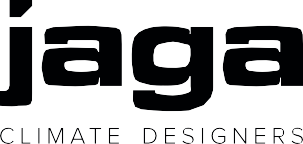 Jaga Clima-BeamFunktionsprinzipDie richtige Raumtemperatur sofort nach BedarfFunktionsprinzip und Vorteile:Das Gerät saugt die Raumluft durch die geräuschlosen Aktivatoren an und schiebt diese durch den Wärmetauscher. Somit wird im Kühlfall der Luft die Wärme entzogen und die erfrischte Luft strömt langsam durch den Raum. Im Heizfall wird der Luft die notwendige Wärme zugeführt.Es entsteht eine ganz langsame nicht spürbare Walze, welche den Raum komplett durchspült, pro Stunde werden pro Meter je nach Typ, 400 bis 450 m3 Luft umgewälzt.Vorteile:-	Schnelles System - Dieses Jaga DBE System ist schnell und komfortabel, -	Hohe Leistung – 0 bis 10 Volt regelbar -	Ohne Zugerscheinung – kein Luftzug durch langsamen Luftwechsel.-	Geräuschlos – durch die speziellen Aktivatoren.-	Kein Filterwechsel – die Jaga DBE Wärmetauscher benötigen keine FilterLeistung pro MeterTyp 20 (flache Version max 15 cm hoch) Kühlen 16/20/26°C: 402 Watt          Typ 21 (max 25 cm hoch) Kühlen 16/20/26°C: 655 WattSpec Typ 16 (max 20 cm hoch) 16/20/26°C: 525 WattDie genauen Masse hängen von der Planung ab: -	Mit Verkleidung / Ohne Verkleidung -	Seitliche Durchströmung / vertikale Durchströmung -	Einbau in einer Hohldecke / über einer Akustikdecke -	Sichtbares und / oder freihängendes Modell-	Wand- oder Deckenmontage - Vormontierte Einbauver¬kleidung aus elektrolytisch verzinktem Stahlblech mit Befestigungspunkten für direkte oder abgehängte Montage an der Decke - Inklusive Luftleitblechen- Notfall-Kondensatwanne (als Spec. Auch mit Anschluß möglich)- Jaga Low H2O Wärmetauscher- Jaga 12 VDC Axialventilatoren mit DBE   - Jaga vormontiertes 230 VAC Netzteil    - Jaga Dynamic Produktcontroller (JDPC) zur Aufnahme der Steuerung 0 bis 10 VoltOptionen: 	Ventile, Stellantriebe, flexible Edelstahlschläuche, Temperatur und Wasserfühler für JDPC                     	JDPC ermöglicht jegliche Art der Regelung; vom Raumthermostat bis zur GLTClima-Beam bestehend aus:-	JAGA Wärmetauscher mit Low H2O Technologie, bestehend aus runden, nahtlosen Umwälzröhren aus reinem roten Kupfer, Lamellen aus reinem Aluminium und 2 Messingkollektoren für einseitigen Anschluss 1/2" (links oder rechts), elektrostatisch mit anthrazitgrauem Polyesterpulver RAL 7024, Glanzgrad 70% beschichtet.-	Notfall-Kondensatwanne an der Unterseite mit Aufkantungen, als Tropfblech zur Aufnahme geringer Mengen Kondensat in Ausnahmensituationen. (Kondensatbildung am Wärmetauscher ist grundsätzlich durch bauseitige Mess- und Regelungstechnik zu vermeiden.)-	12V JAGA DBE Rail, Axial Aktivatoren (besonders laufruhig)-	JAGA Dynamic Produkt Controller zur Ansteuerung der 12 V Gleichstrom Aktivatoren. Eingangssignal über analoges 0-10V Signal einer Gebäudeleittechnik oder Raumthermostat.-	12VDC Netzteil IP64 mit 230VAC Anschluss IP68 Optionen:-	Voreinstellbares Jaga Ventil ½“ -	Absperrverschraubung ½“-	Thermoelektrischer Stellantrieb 24VDC (2-Punkt) NC (Stromlos geschlossen)-	2 flexible Edelstahlschläuche 20 bis 40 cm ausziehbar-	Raumthermostat JRT 100 (Unterputz) oder JRT 200 (Aufputz)Fabrikat: Jaga Modell: Clima-Beam wahlweise Einbau = ohne Verkleidung Typ:	20 -  BH 15,3 cmLänge: 250 cm (siehe Tabelle)… Stück                                                         EP                              GP desgleichen jedoch,Fabrikat: Jaga Modell: Clima-Beam mit Verkleidung Typ:	21 – BH 25,3 cm 	Länge: …. cm siehe Tabelle …   Stück                                                         EP                              GP Raumthermostat JRT 100 (Unterputz) oder JRT 200 (Aufputz)Raumthermostat zur Ansteuerung der 24VDC Stellantriebe und DBE Aktivatoren.Versorgungsspannung 24VDC.Funktionen: -	Heizen und Kühlen mit manueller Umschaltung-	Einstellung der Lüfter Drehzahl in drei Stufen oder im Automatikmodus.-	Programmierbare Zeitschaltuhr für drei Zeitzonen (Montag bis Freitag, Samstag und Sonntag)Fabrikat: 	Jaga Modell: 	Raumthermostat JRT 100 Stück                                                         EP                              GP Da die Entwicklung sowie die Erneuerung der Produkte zeitlos weiter geht, sind alle Angaben bei eventuellen Änderungen unter Vorbehalt. Jaga N.V., Verbin- dingslaan z/n, B-3590 Diepenbeek Tel.: +32 (0)11 29 41 11, Fax: +32 (0)11 32 35 78info@jaga.be. www.jaga.com 8 Juli 2019 11:28 vorm.